Princess Pru and the Ogre on the HillHelp Oggy find his way to the bakery!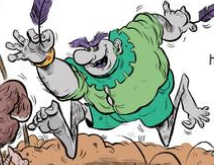 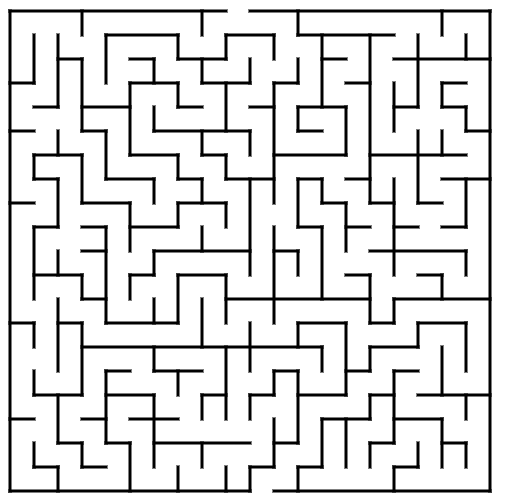 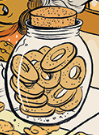 Solution: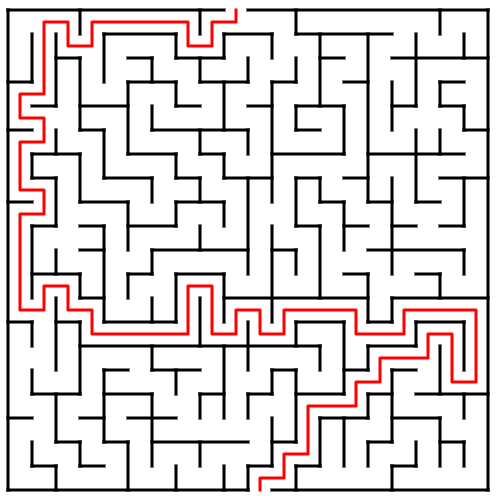 